COORDENAÇÃO NACIONAL MESTRADO   PROFISSIONAL EM LETRASCOORDENAÇÃO NACIONAL MESTRADO   PROFISSIONAL EM LETRASCOORDENAÇÃO NACIONAL MESTRADO   PROFISSIONAL EM LETRASCOORDENAÇÃO NACIONAL MESTRADO   PROFISSIONAL EM LETRAS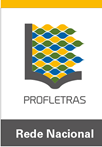 INSCRIÇÃO PARA PROCESSO DE SELEÇÃO DE BOLSAS CAPES TURMA 9 (INGRESSO EM 2023)INSCRIÇÃO PARA PROCESSO DE SELEÇÃO DE BOLSAS CAPES TURMA 9 (INGRESSO EM 2023)INSCRIÇÃO PARA PROCESSO DE SELEÇÃO DE BOLSAS CAPES TURMA 9 (INGRESSO EM 2023)INSCRIÇÃO PARA PROCESSO DE SELEÇÃO DE BOLSAS CAPES TURMA 9 (INGRESSO EM 2023)INSCRIÇÃO PARA PROCESSO DE SELEÇÃO DE BOLSAS CAPES TURMA 9 (INGRESSO EM 2023)INSCRIÇÃO PARA PROCESSO DE SELEÇÃO DE BOLSAS CAPES TURMA 9 (INGRESSO EM 2023)NOME COMPLETO:DADOS PESSOAIS:DADOS PESSOAIS:DADOS PESSOAIS:DADOS PESSOAIS:DADOS PESSOAIS:DADOS PESSOAIS:DATA DE NASCIMENTO:DATA DE NASCIMENTO:DATA DE NASCIMENTO:DATA DE NASCIMENTO:DATA DE NASCIMENTO:DATA DE NASCIMENTO:RG Nº:RG Nº:RG Nº:ORGÃO EMISSOR/ESTADO:ORGÃO EMISSOR/ESTADO:ORGÃO EMISSOR/ESTADO:CPF Nº:CPF Nº:CPF Nº:CPF Nº:CPF Nº:CPF Nº:NACIONALIDADE:NACIONALIDADE:NACIONALIDADE:NATURAL:NATURAL:NATURAL:ENDEREÇO COMPLETO:ENDEREÇO COMPLETO:ENDEREÇO COMPLETO:ENDEREÇO COMPLETO:ENDEREÇO COMPLETO:ENDEREÇO COMPLETO:RUA/AVENIDA:RUA/AVENIDA:RUA/AVENIDA:RUA/AVENIDA:RUA/AVENIDA:RUA/AVENIDA:BAIRRO:BAIRRO:BAIRRO:BAIRRO:CEP:CEP:CIDADE:CIDADE:CIDADE:CIDADE:ESTADO:ESTADO:TELEFONE/ CELULAR:TELEFONE/ CELULAR:TELEFONE/ CELULAR:TELEFONE/ CELULAR:TELEFONE/ CELULAR:TELEFONE/ CELULAR:E-MAIL:E-MAIL:E-MAIL:E-MAIL:E-MAIL:E-MAIL:DADOS BANCÁRIOS/ BOLSA CAPES:DADOS BANCÁRIOS/ BOLSA CAPES:DADOS BANCÁRIOS/ BOLSA CAPES:DADOS BANCÁRIOS/ BOLSA CAPES:DADOS BANCÁRIOS/ BOLSA CAPES:DADOS BANCÁRIOS/ BOLSA CAPES:Nº DO BANCO:Nº DO BANCO:NOME DO BANCO:NOME DO BANCO:NOME DO BANCO:NOME DO BANCO:Nº DA AGÊNCIA:Nº DA AGÊNCIA:Nº DA CONTA CORRENTE:Nº DA CONTA CORRENTE:Nº DA CONTA CORRENTE:Nº DA CONTA CORRENTE:DADOS PROFISSIONAIS:DADOS PROFISSIONAIS:DADOS PROFISSIONAIS:DADOS PROFISSIONAIS:DADOS PROFISSIONAIS:DADOS PROFISSIONAIS:ESCOLA(S) PÙBLICA(S) ONDE ATUA:ESCOLA(S) PÙBLICA(S) ONDE ATUA:ESCOLA(S) PÙBLICA(S) ONDE ATUA:ESCOLA(S) PÙBLICA(S) ONDE ATUA:ESCOLA(S) PÙBLICA(S) ONDE ATUA:ESCOLA(S) PÙBLICA(S) ONDE ATUA:ENDEREÇO COMPLETO:ENDEREÇO COMPLETO:ENDEREÇO COMPLETO:ENDEREÇO COMPLETO:ENDEREÇO COMPLETO:ENDEREÇO COMPLETO:TELEFONE:PONTUAÇÃO CRITÉRIO ACADÊMICO: 		PONTOS CRITÉRIO SOCIAL: 		PONTOSCRITÉRIO DE TEMPO DE ATUAÇÃO NO ENSINO PÚBLICO: 		PONTOS SOMA DOS PONTOS: 	PONTOSDOCUMENTOS COMPROBATÓRIOS ANEXADOS:Documento que comprove pertencer ao quadro permanente de servidores da rede pública de ensino	(	)Comprovante de  aprovação em estágio probatório (	)Documento comprobatório da renda do aluno (	)Documento comprobatório de tempo de atuação no Ensino Público  (	)DECLARO QUE TENHO INTERESSE EM PARTICIPAR DO PROCESSO DE SELEÇÃO DE BOLSAS CAPES, DE ACORDO COM O EDITAL INTERNO N.º 08/2023-PROFLETRAS/UNIOESTE, DE SELEÇÃO DE BOLSAS DO PROFLETRAS E COM AS NORMAS ESTABELECIDAS NA RESOLUÇÃO 001/2023 COORDENAÇÃO NACIONAL DO PROFETRAS. 	, 	de 	de 2023.Ass.:  	Recebido pela Secretaria em 	/	/	Ass.:Deferido pela Comissão de Bolsas em 	/	/	 Ass.:Ass.:Ass.:Ass.: